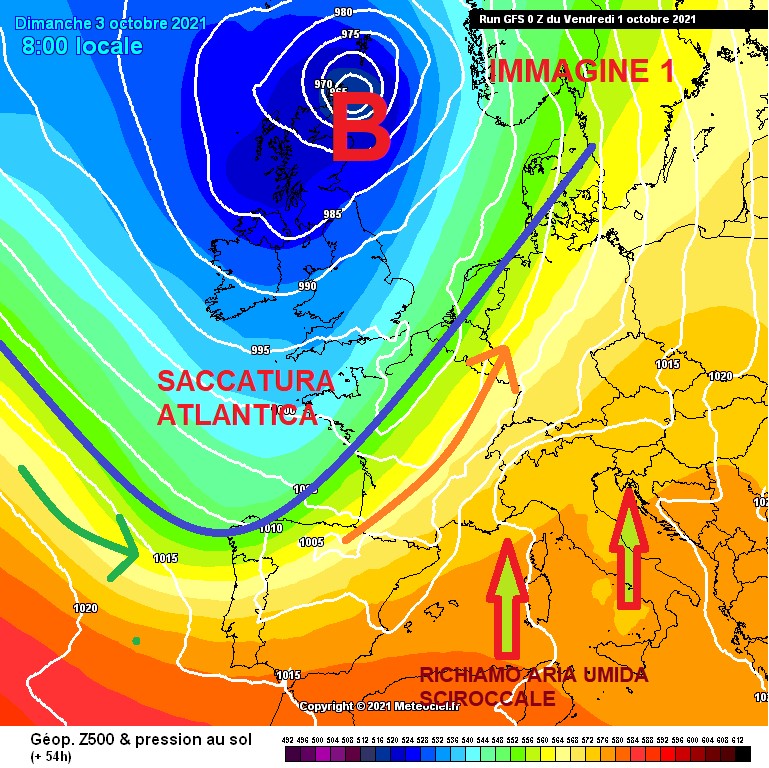 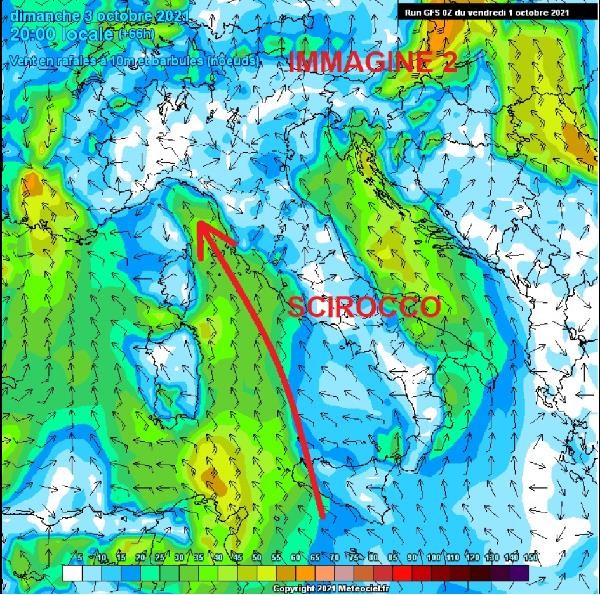 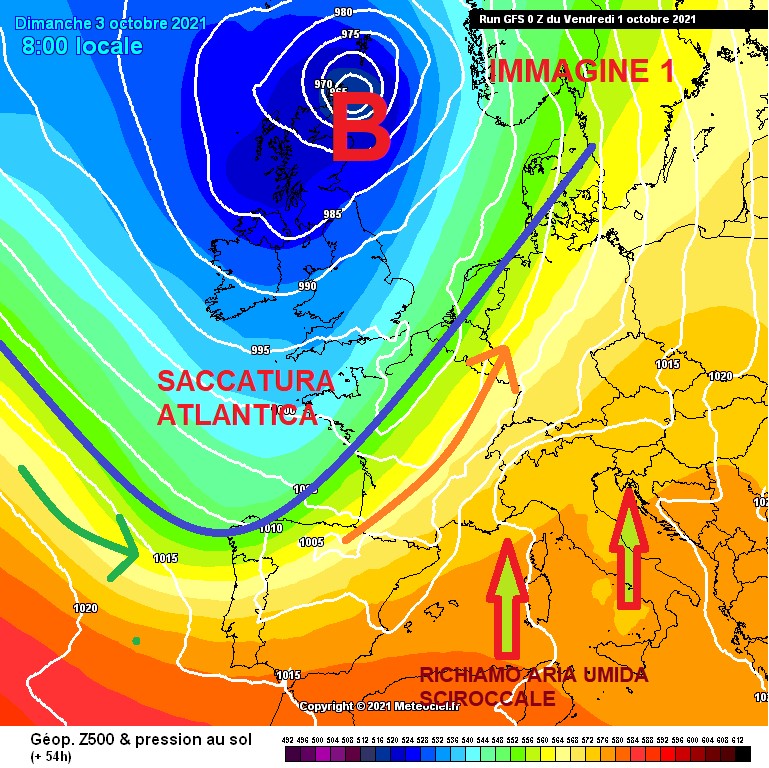 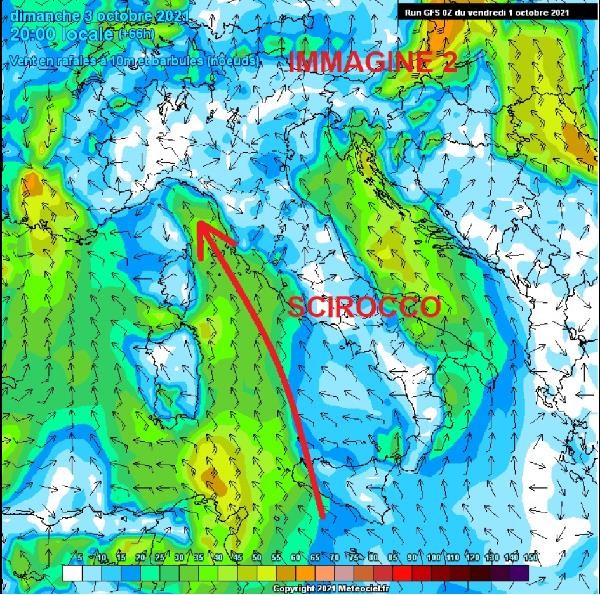 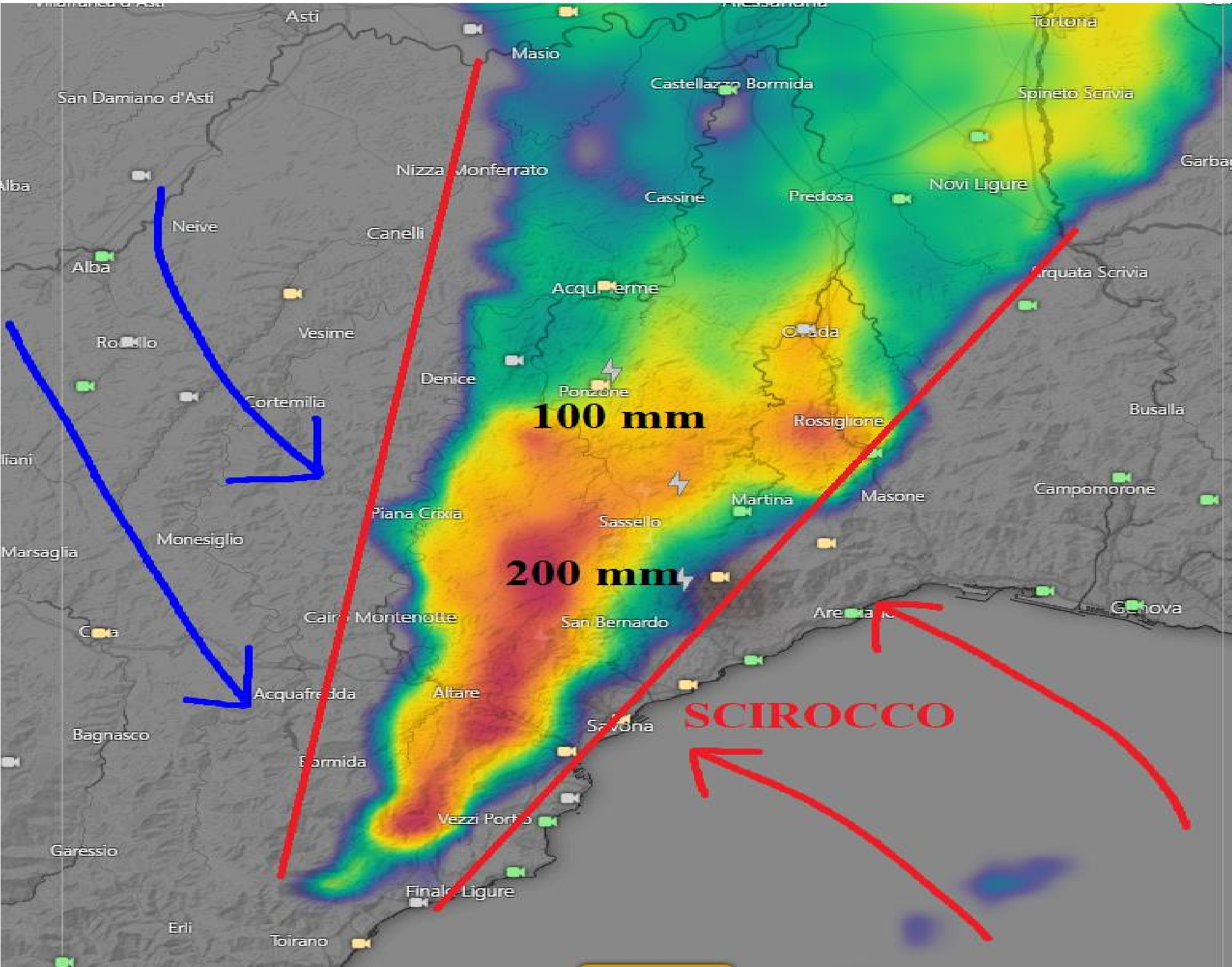 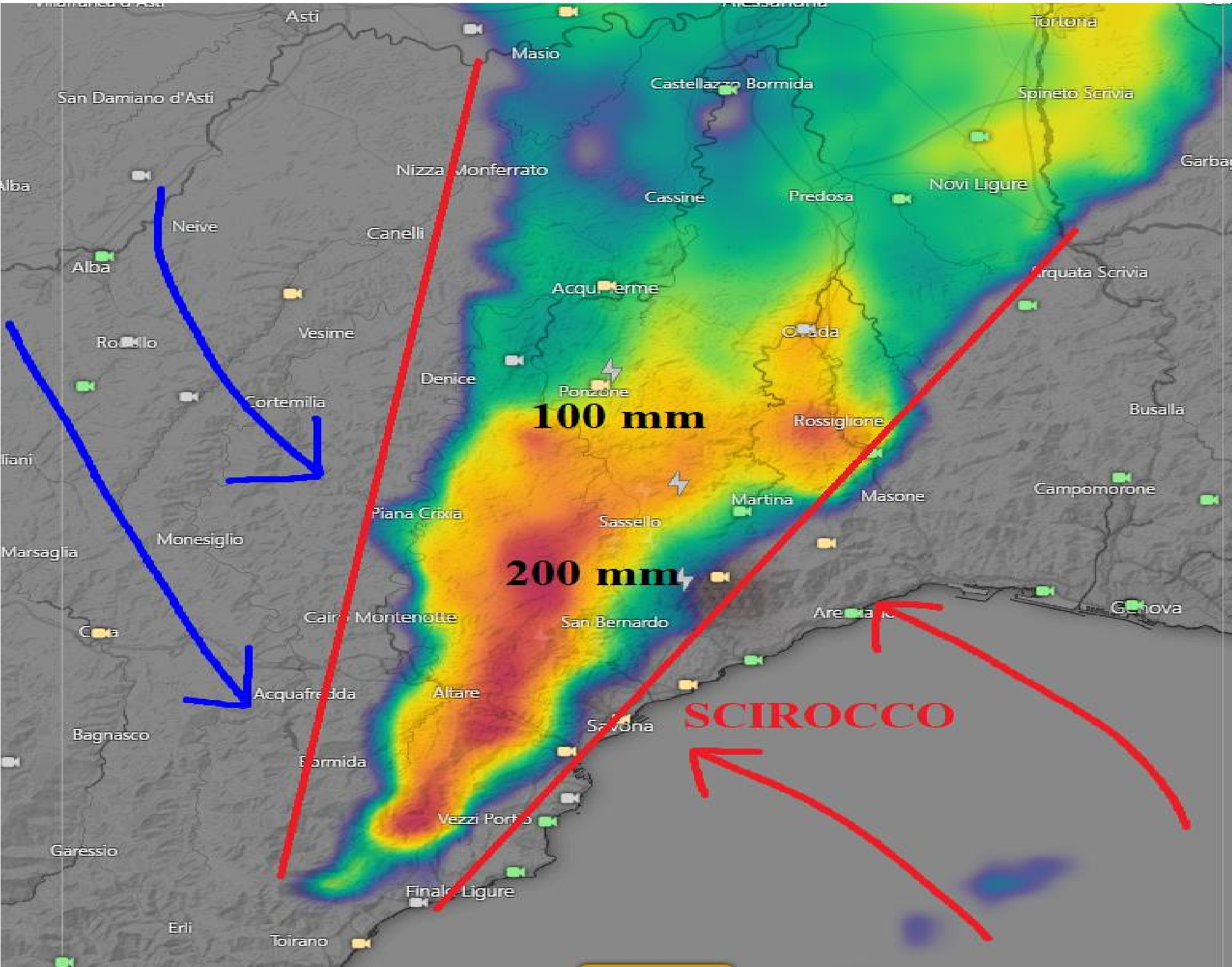 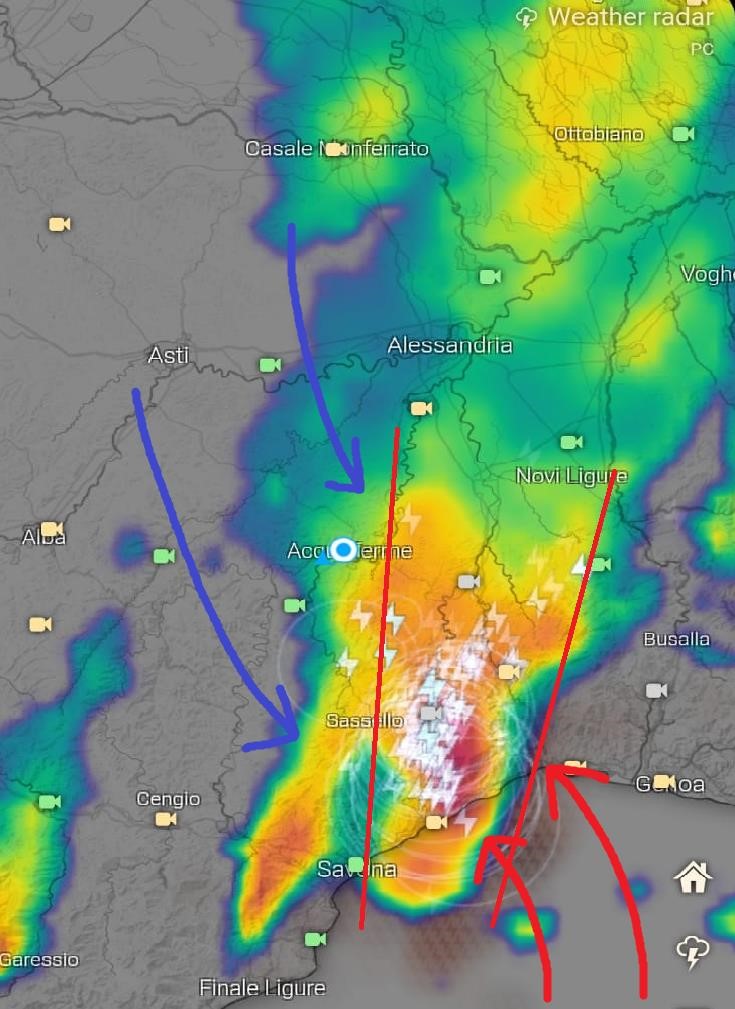 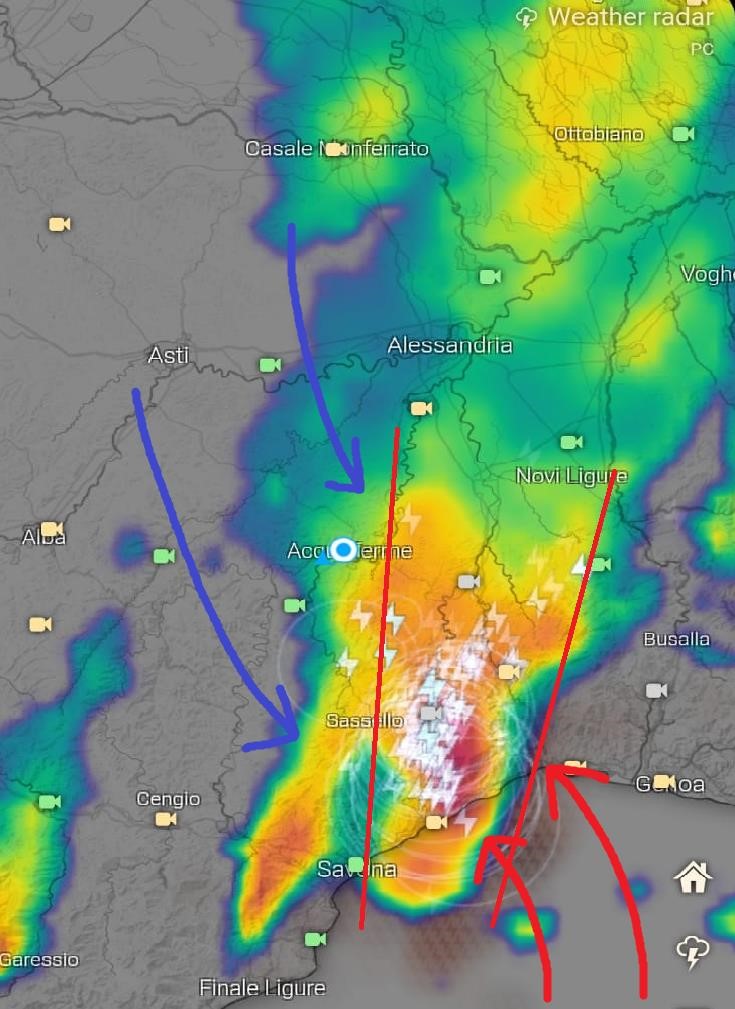 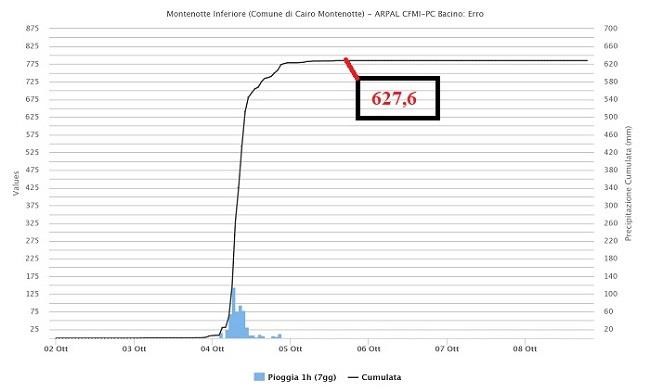 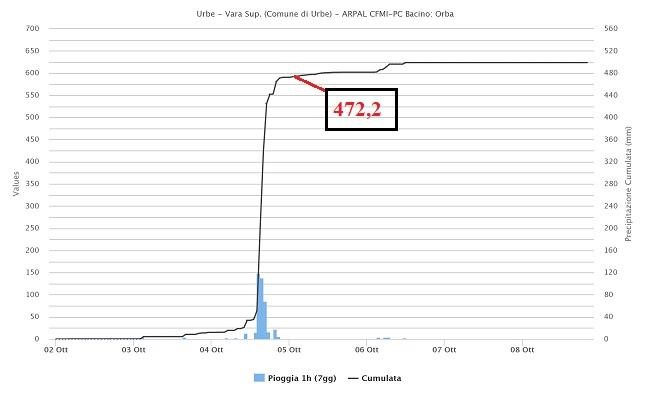 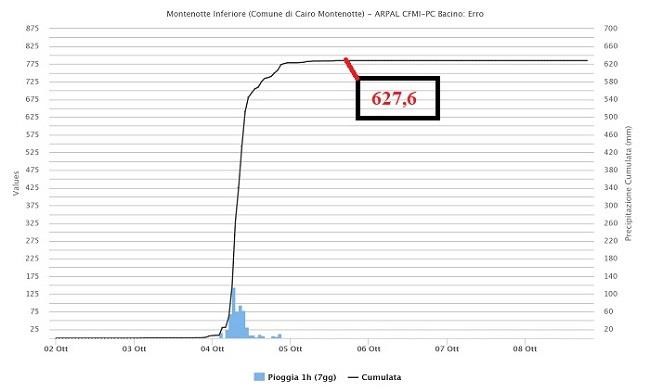 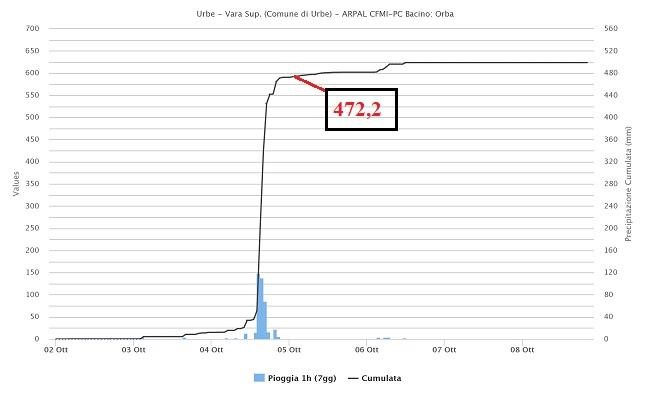 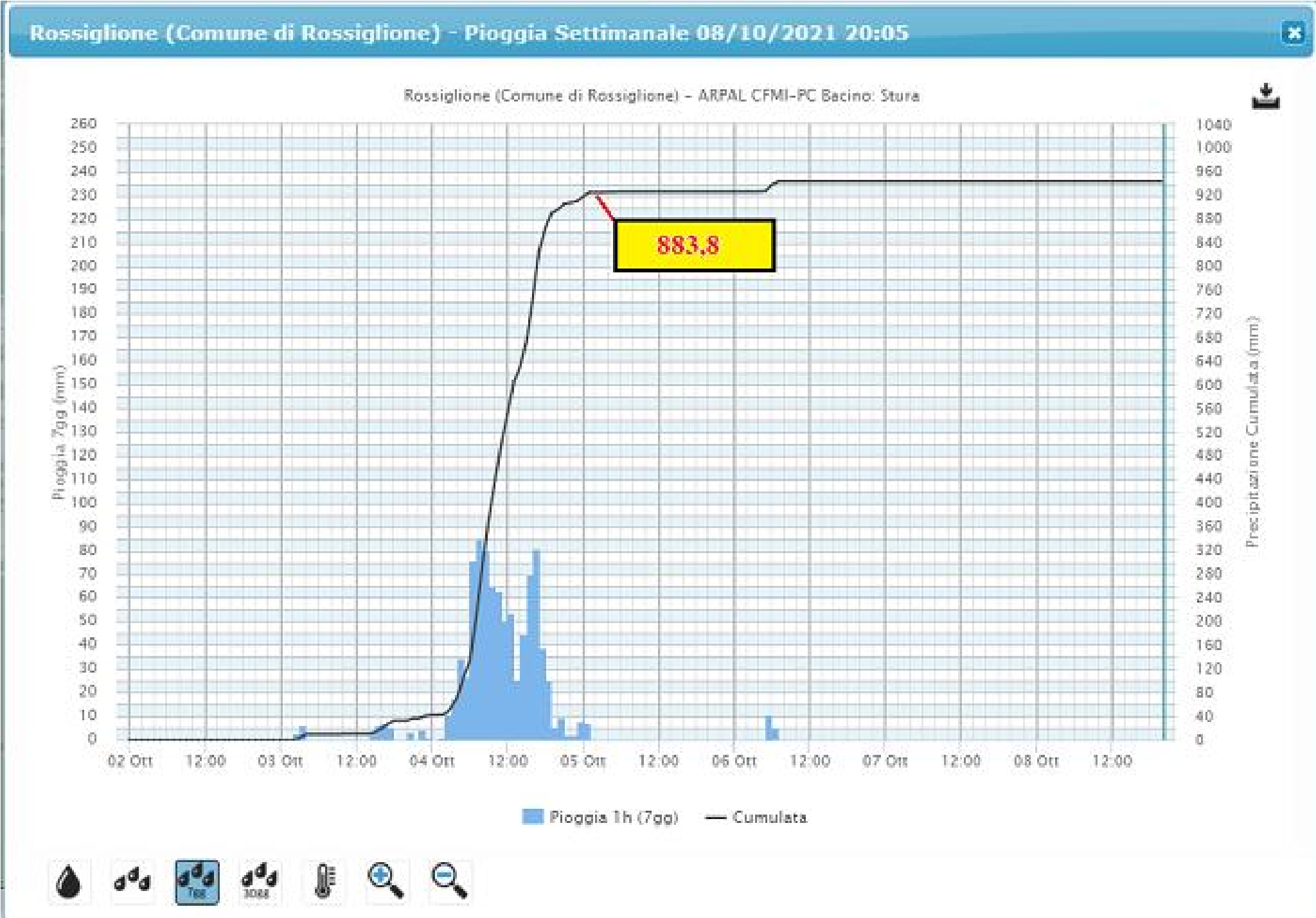 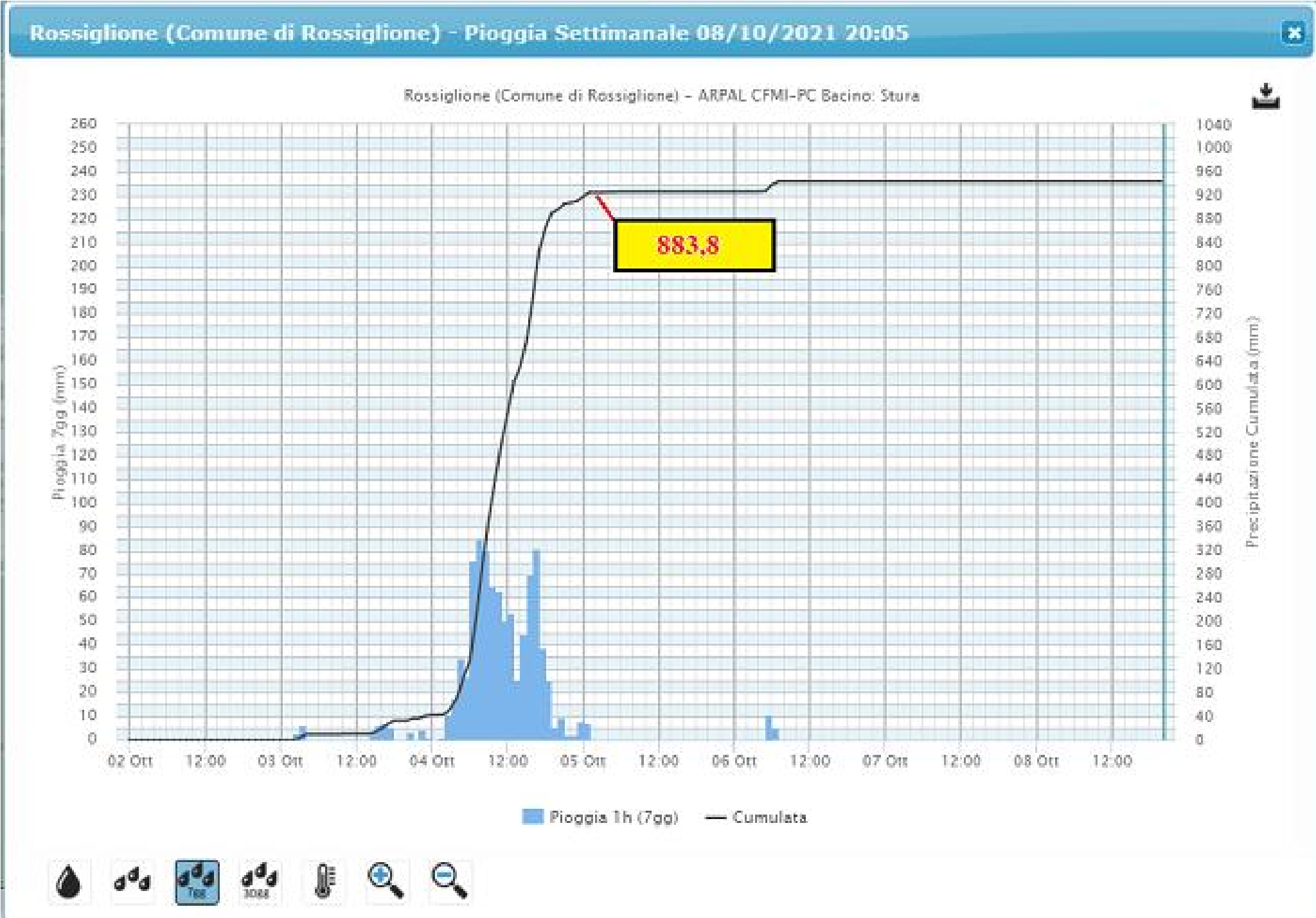 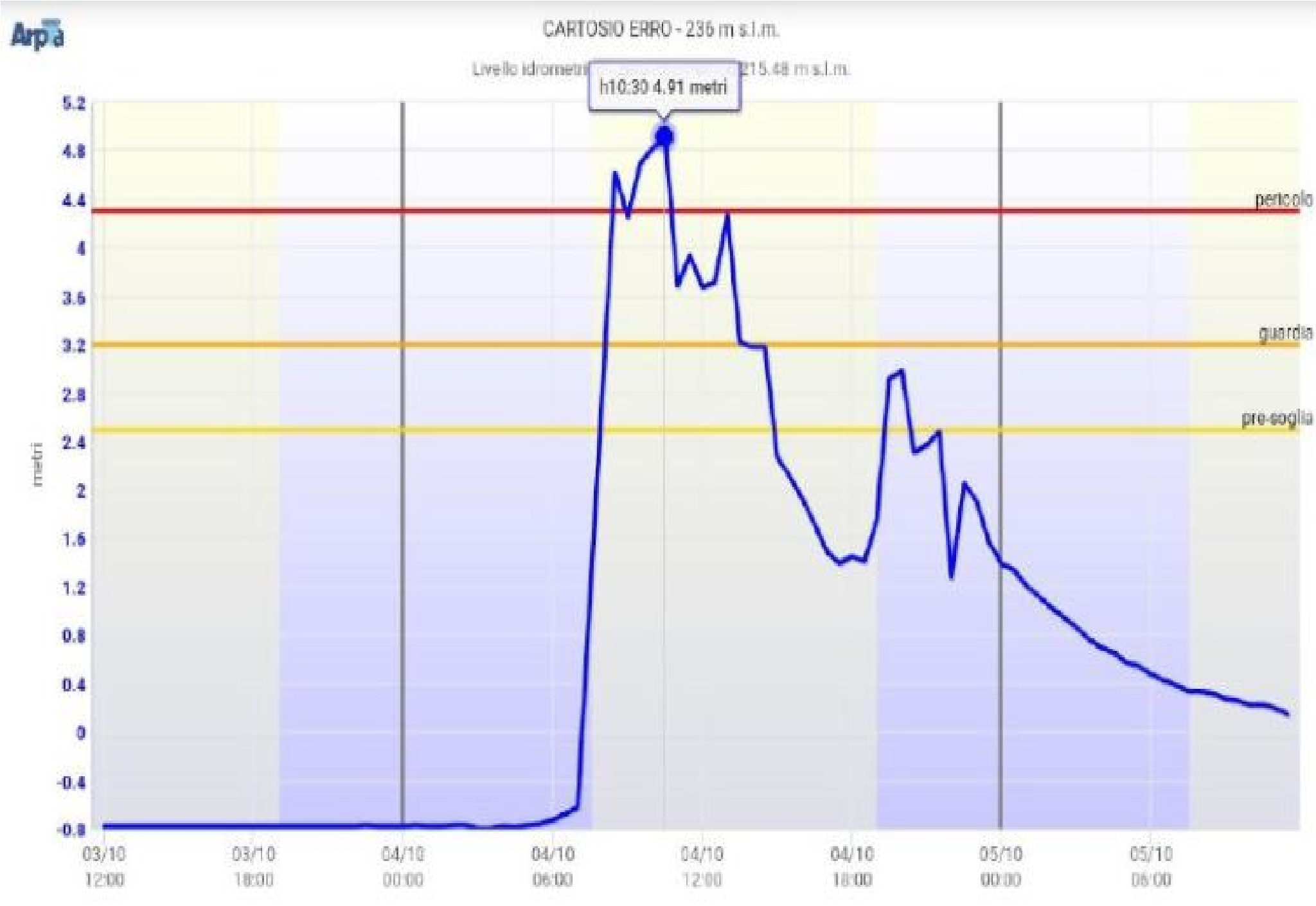 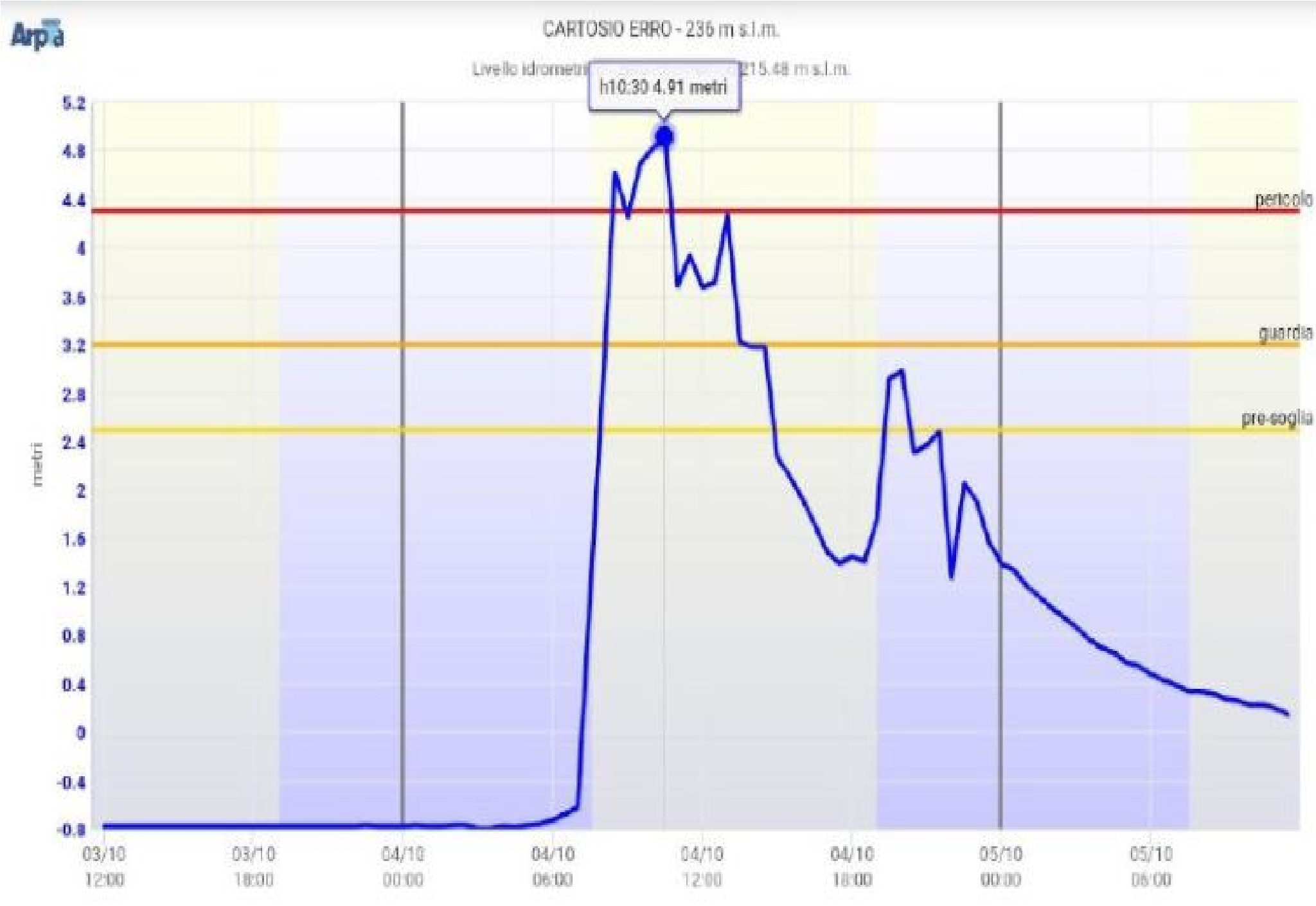 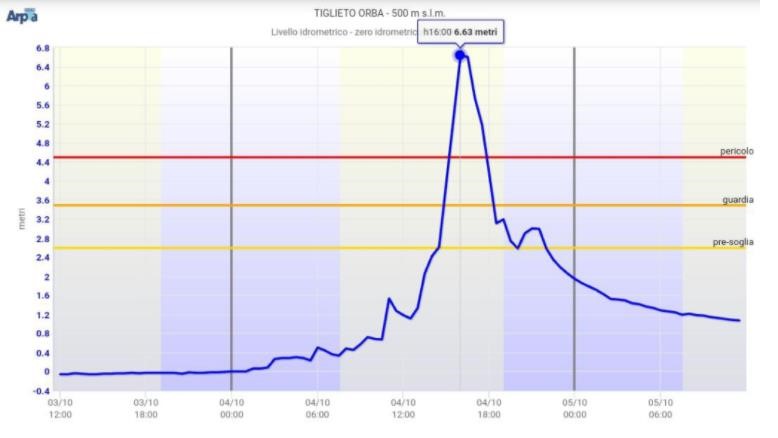 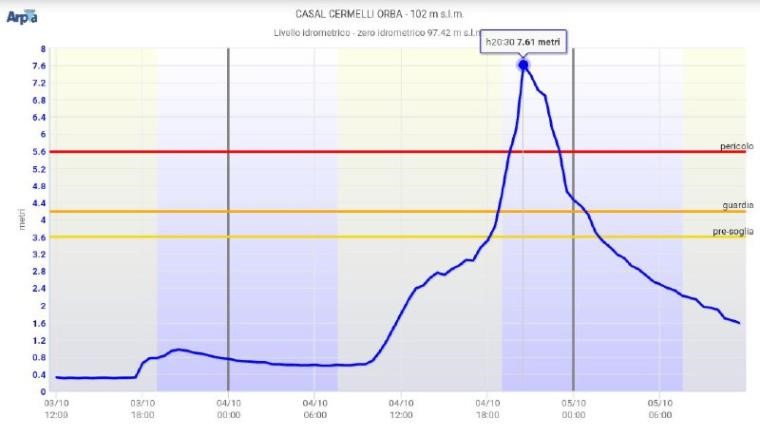 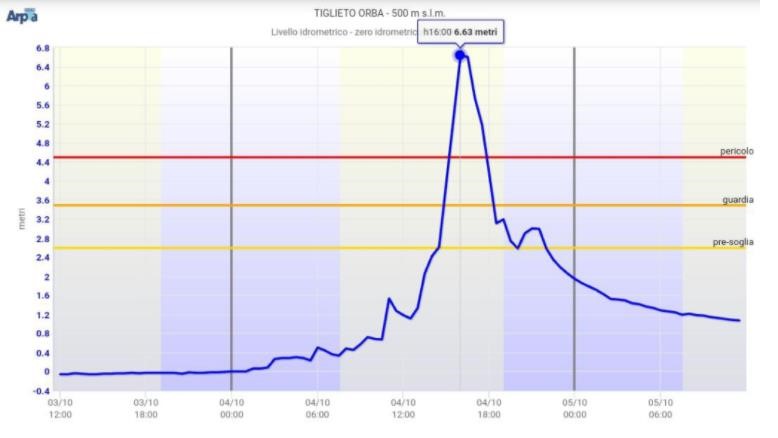 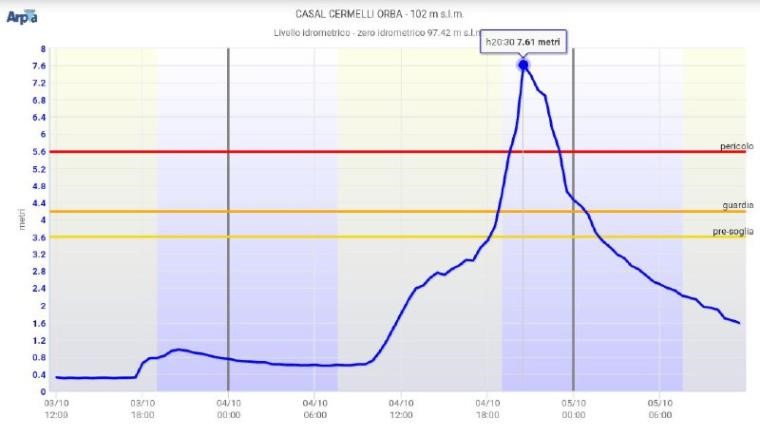 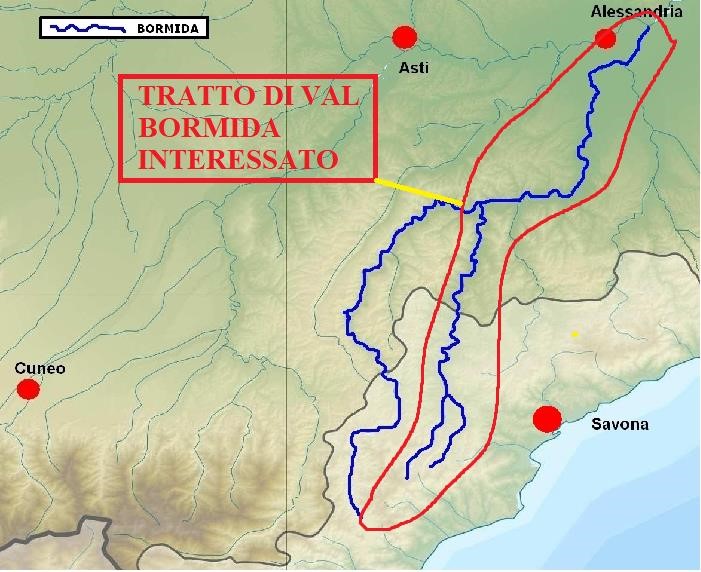 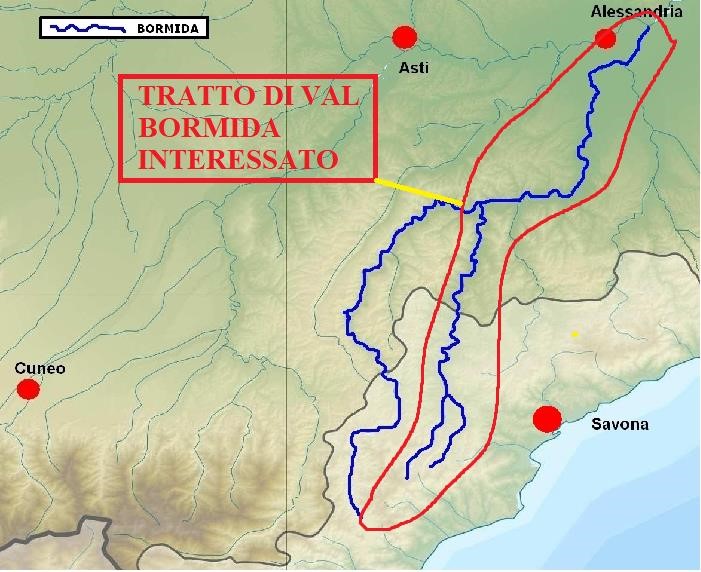 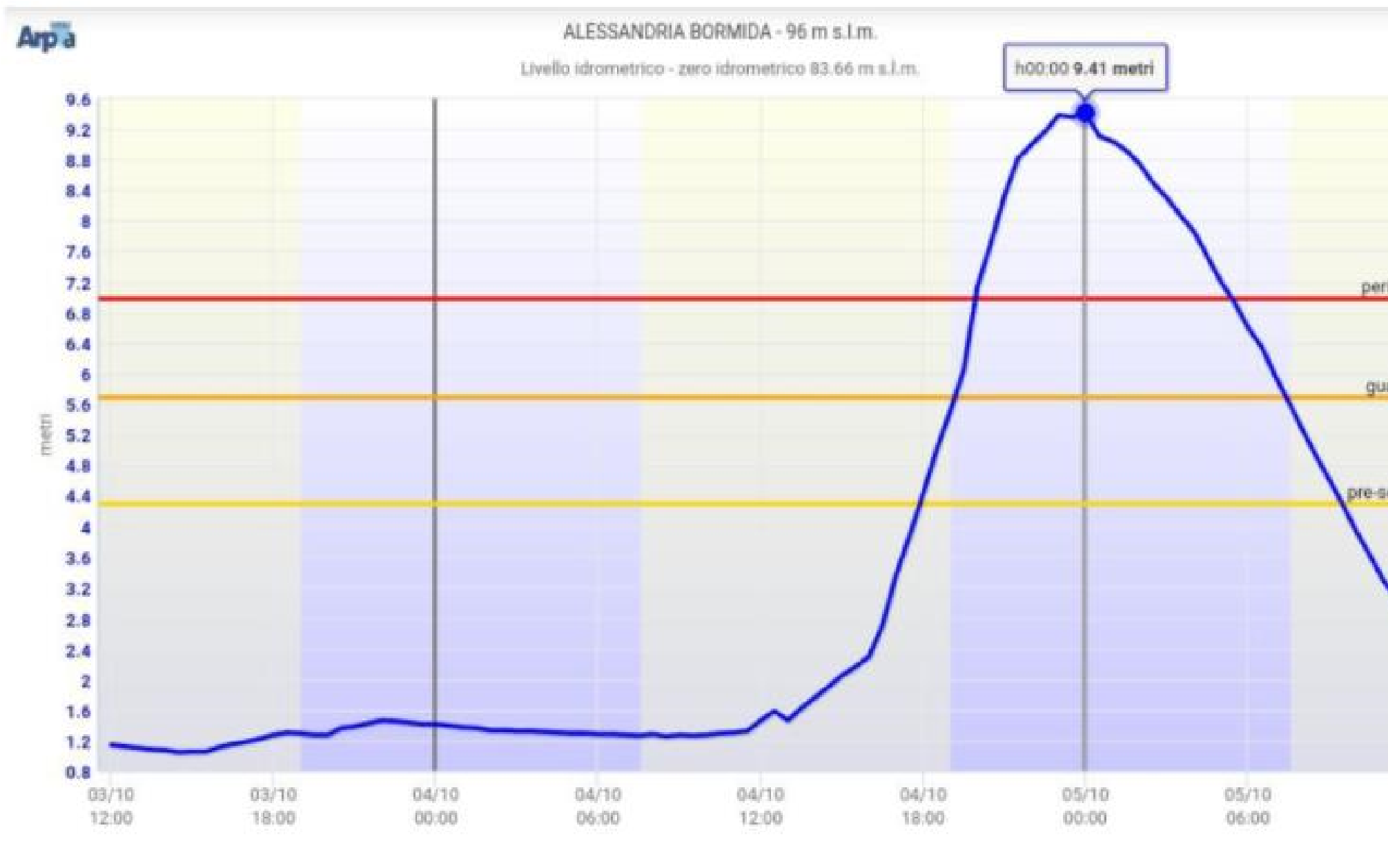 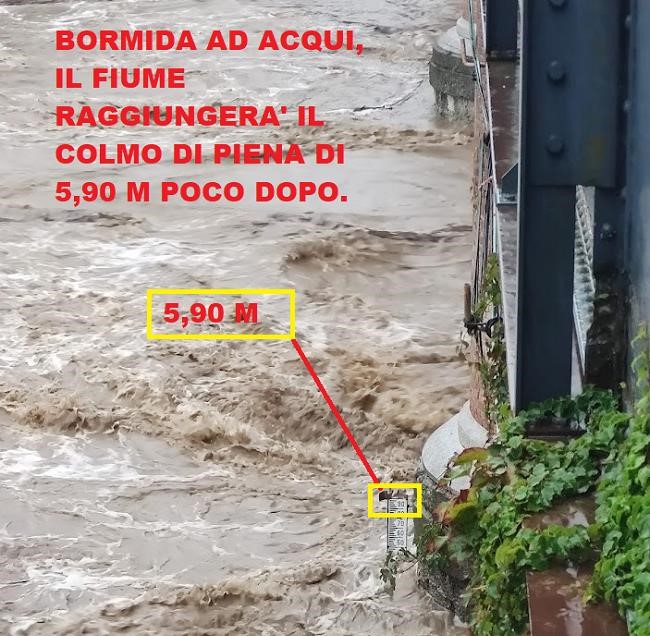 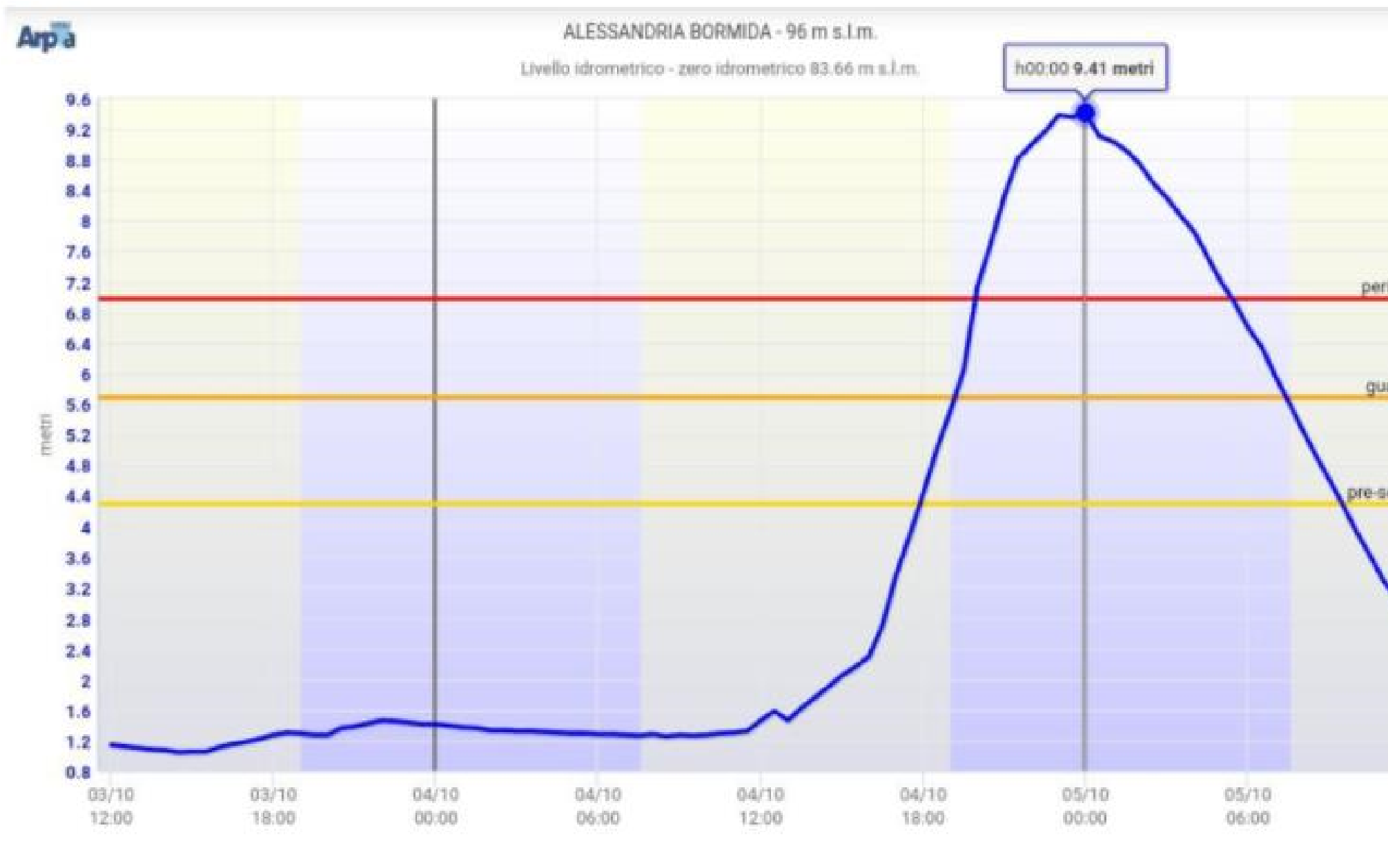 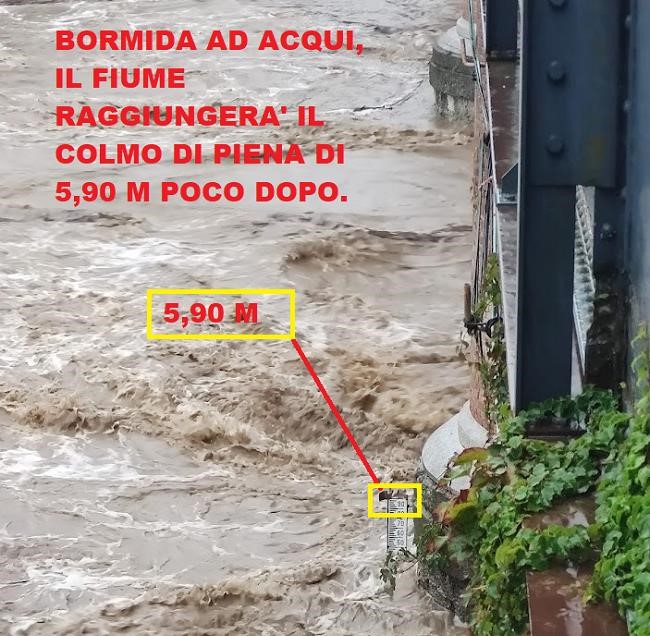 EFFETTI SUL TERRITORIO  VAL ORBA E STURA  Su queste zone si sono verificati numerosi episodi di dissesto idro-geologico, numerose frane come sulla SP64 che collega Rossiglione (SV) a Tiglieto (GE) lungo la Val Gargassa o l’imponente frana che ha interessato un tratto dell’A26 a Rossiglione che è rimasta chiusa per molte ore. A livello idraulico importanti fenomeni di Erosione e numerosi allagamenti duramente colpita la città di Ovada (AL), segnalati anche allagamenti e danni ai campi lungo il basso corso dell’Orba.  VAL ERRO  Duramente colpiti i Comuni di Montenotte Inferiore (SV), Pontinvrea (SV) e Sassello (SV) dove si è verificato un crollo di un ponte lungo la SP334. Importanti fenomeni di erosione allagamenti e danni nel basso corso. Da segnalare anche l’importantissimo lavoro della protezione civile che è riuscita a salvare dalla furia del torrente un gruppo di campeggiatori che stazionavano nella località di Arzello, Melazzo (AL).  VAL BORMIDA  Nell’alta valle si segnalano importanti frane nei comuni di Mallare (SV) e Bormida (SV) che hanno causato l’interruzione di alcune strade. Fenomeni di erosione e allagamenti nei comuni di Mallare (SV), Millesimo (SV), Cairo Montenotte (SV), Piana Crixia (SV), Acqui Terme (AL) e Alessandria (AL). Anche lungo il basso corso della Bormida danni a campi e cascinali allagati. BORMIDA ACQUI TERME (AL) 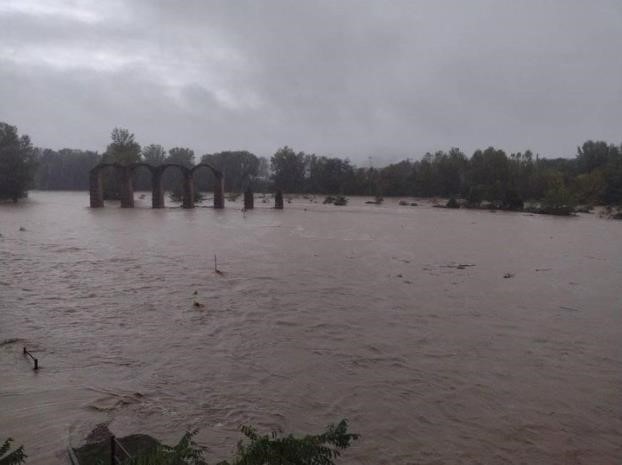 CONFLUENZA STURA-GARGASSA ROSSIGLIONE (GE) 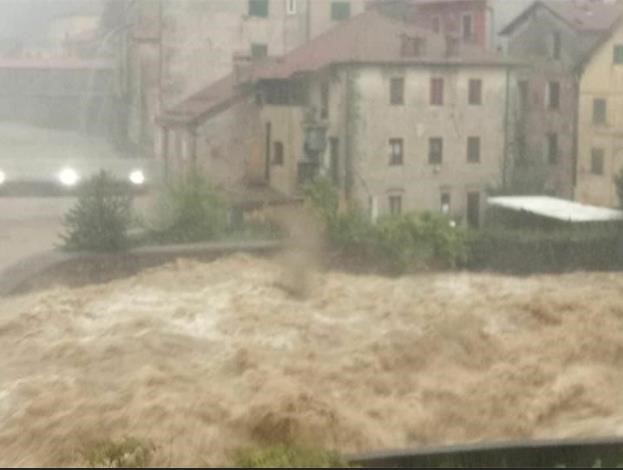 BORMIDA A CAIRO MONTENOTTE (SV) 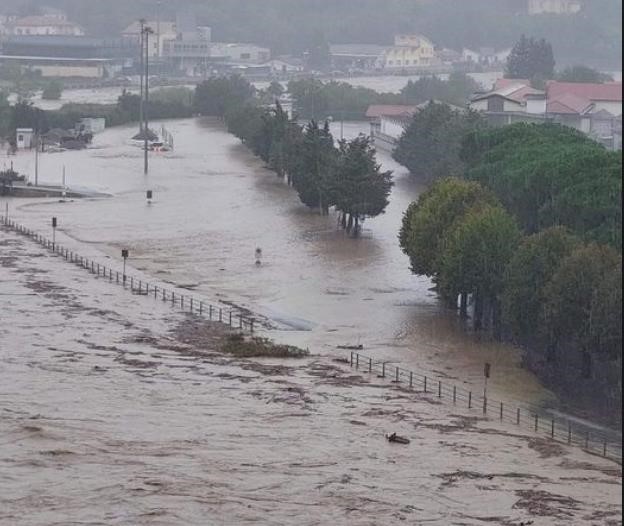 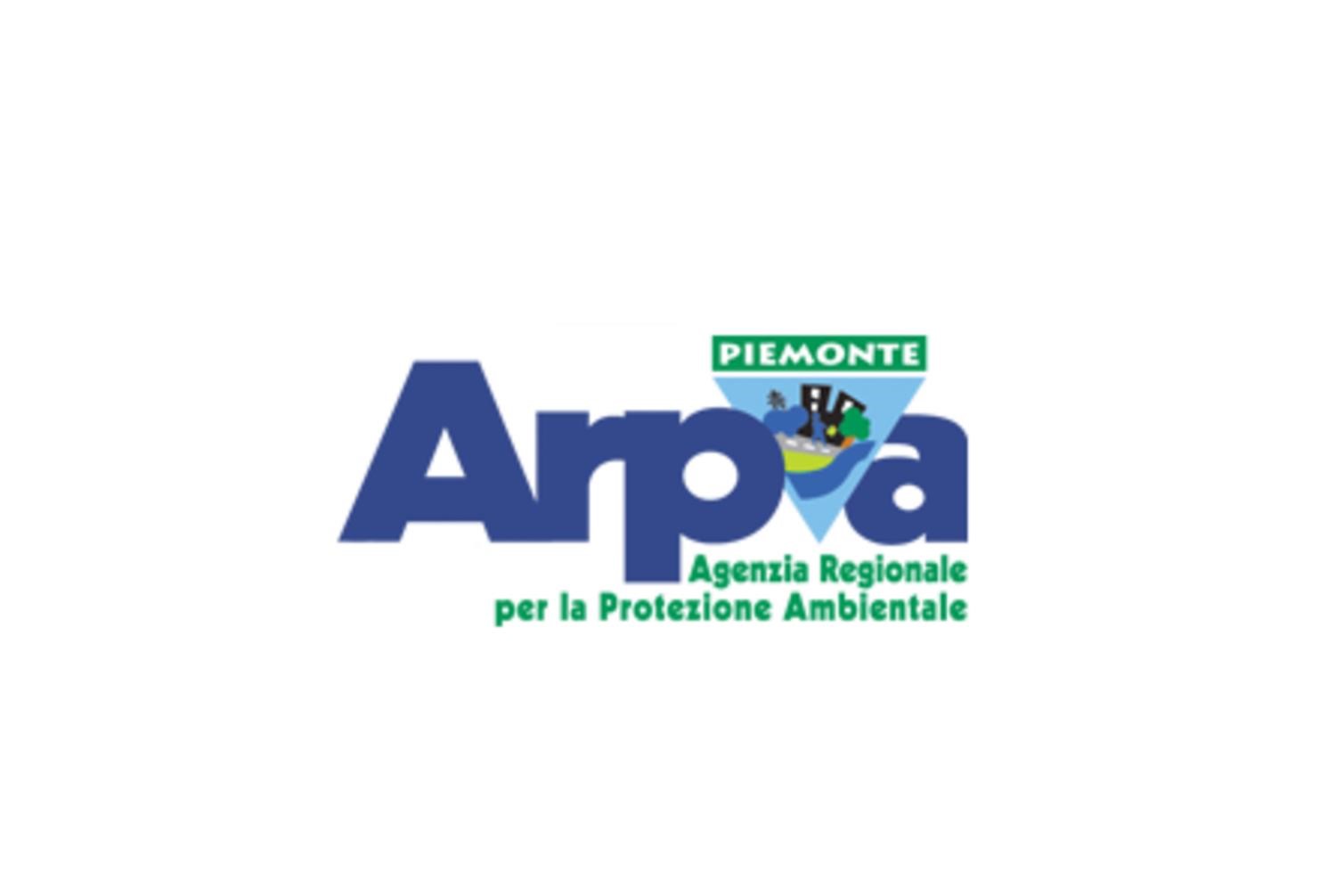 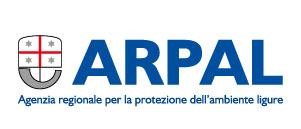 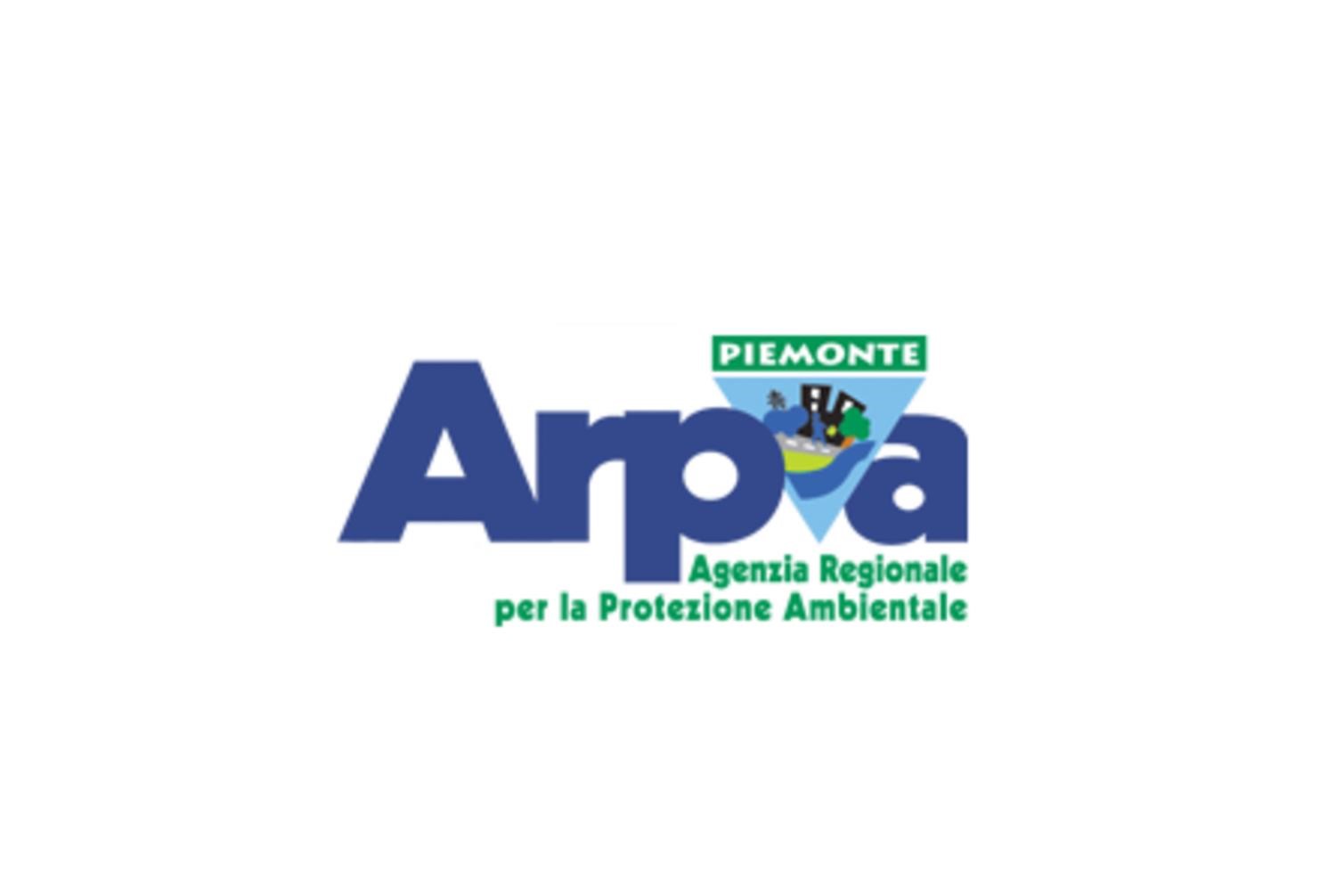 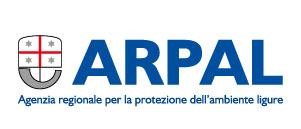 ANALISI PLUVIOMETRICA  1. PROVINCIA DI SAVONA  Una delle province più colpite ecco alcuni dati: mm/24h Montenotte Inferiore --- 616,0 mm Vara Superiore, Urbe – 460,2 mm  Sassello ------------------ 413,0 mm Cadibona ---------------- 332,6 mm Mallare ------------------ 318,0 mm Giusvalla ---------------- 273,0 mm Ferrania ----------------- 259,8 mm Piampaludo ------------- 259,6 mm Dego --------------------- 167,4 mm Cairo Montenotte ------ 131,6 mm  Analizzando i dati si evidenziano ben due record:  Montenotte Inferiore alta Val Erro 496 mm/6h ----> superando i 472 mm/6h di Brugnato (SP) il 25/10/2011 Vara Superiore, Urbe alta Val Orba 377,8 mm/3h ----> superando i 374,8 mm/3h di Capoterra (GE) il 22/10/2008 Ricordiamo che questi sono valori record a livello nazionale e questi quantitativi di pioggia in alcune località del Sud Italia cadono in oltre un anno. Altri dati notevoli sono i 178,2 mm/1h a Vara Superiore, Urbe, i 154,2 mm/1h a Montenotte Inferiore e i 415,4 mm/6h a Vara Superiore.  3. PROVINCIA DI ALESSANDRIA  Accumuli record si registrano anche in questa provincia:  Ponzone Bric Berton ------- 533,4 mm Ovada ----------------------- 339,6 mm Ponzone Cimaferle -------- 261,4 mm Lavagnina Lago ----------- 221,0 mm Bric Castellaro ------------- 198,7 mm Capanne di Marcarolo --- 173,2 mm Pareto ---------------------- 172,6 mm Acqui Terme -------------- 140,0 mm Arquata Scrivia ---------- 130,4 mm Mombaldone ------------- 95,0 mm I dati più significativi risultano i 533,4 mm a Ponzone Bric Berton mai aveva piovuto così tanto in un singolo giorno ma anche i 339,6 mm caduti a Ovada. A Bric Berton registriamo anche 102,1 mm/1h e 414,8 mm/12h anche questi dati risultano record per questa località! QUALCHE RIFLESSIONE  Questi eventi alluvionali sono purtroppo sempre più frequenti dal 2014 a oggi nelle zone del basso Alessandrino, Liguria si sono verificate molteplici alluvioni : ricordiamone alcune Genova il 9/10 Ottobre 2014, Basso Alessandrino 13 Ottobre 2014, Val Bormida, Tanaro e Po nel Novembre 2016, nel Ottobre 2018 la tempesta Vaia a causato danni multipli sia a livello idro-geologico ma anche a causa del vento che ha superato i 130 km/h nelle zone Appenniniche, l’alluvione del 13 / 14 Ottobre 2019 che ha scaricato dai 300 mm ai 500 mm nell’alta Val Stura e Genovesato, l’alluvione del 21 Ottobre 2019 che ha devastato la Valle Orba, Stura e Lemme causando danni ingenti e addirittura una vittima, l’alluvione del 23/24 Novembre che ha colpito particolarmente la val Bormida, Erro e soprattutto le zone del Basso Alessandrino Acquese e Ovadese in primis devastate dalle frane, l’alluvione dell’alta Val Tanaro e dell’alto Piemonte con oltre 650 mm/24h nel il 2 Ottobre 2020 e infine quest’ ultima il 4 Ottobre 2021. Questi eventi ci fanno riflettere particolarmente in quanto viviamo in un territorio ad alto rischio idro-geologico e idraulico, l’argomento non viene affrontato con troppa serietà. Sarebbero importanti numerose opere di prevenzione sia a livello di pulizia e gestione degli alvei fluviali ma anche evitare di costruire troppo vicino a fiumi e zone soggette a fenomeni di erosione e allagamenti. Negli anni comunque il sistema di protezione civile è migliorato notevolmente e anche grazie ai social network le informazioni e le allerte “viaggiano” molto velocemente ciò permette senza dubbio una maggior sicurezza per la popolazione. Abbiamo parlato molto di dati in particolare mm di pioggia, scendiamo un po’ più nei particolari: 1 mm = 1 litro di acqua per metro quadrato Quindi prendendo in esame 3 località Rossiglione, Ponzone Bric Berton e Acqui Terme possiamo evincere che:  Rossiglione 883 mm = 883 litri di acqua per metro quadrato Ponzone Bric Berton 533 mm = 533 litri di acqua per metro quadrato Acqui Terme 140 mm = 140 litri di acqua per metro quadrato  Facendo un calcolo più approfondito possiamo evincere che nel comune di Acqui Terme sono caduti: (4.662.000.000) 4 miliardi e 662 milioni di litri di Acqua in un girono, 4,6 milioni di metri cubi di acqua. Calcolo sottostante  Dati: Superficie suolo comunale Acqui Terme 33,3 kmq ---> 33.300.000 mq           Pioggia caduta ---> 140 lt/mq  Moltiplichiamo 33.300.000 mq x 140 lt/mq = 4.662.000.000 lt Rossiglione = 42.000.000.000 lt (42 miliardi di litri d’acqua, 42 milioni di metri cubi) Ecco perché questi dati sono così notevoli e sbalorditivi. GRAZIE PER LA LETTURA 